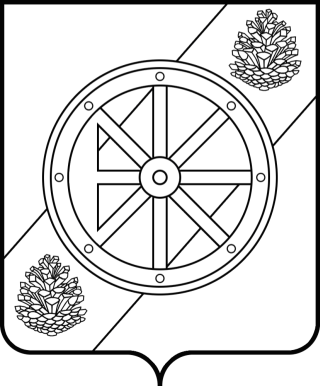 Контрольно-счетная палата Няндомского муниципального района Архангельской области.Няндома, Архангельской обл., ул. 60 лет Октября, д.13, тел.6-25-95Заключениепо результатам исполнения бюджета сельского поселения «Мошинское» Няндомского муниципального района Архангельской области за 9 месяцев 2021 года.В соответствии с Положением о Контрольно-счетной палате Няндомского муниципального района Архангельской области, Федеральным законом 07.02.2011 №6-ФЗ «Об общих принципах организации и деятельности контрольно-счетных органов субъектов РФ и муниципальных образований» (с изменениями и дополнениями), Соглашением о передаче Контрольно-счетной палате Няндомского района полномочий контрольно-счетного органа сельского поселения «Мошинское» по осуществлению внешнего муниципального финансового контроля от 12.10.2020, Положением о бюджетном процессе сельского поселения «Мошинское», планом работы Контрольно-счетной палаты Няндомского муниципального района Архангельской области на 2021 год Контрольно-счетной палатой проведено экспертно-аналитическое мероприятие «Анализ текущего исполнения бюджета сельского поселения «Мошинское» Няндомского муниципального района Архангельской области за 9 месяцев 2021 года», по результатам которого подготовлено соответствующее заключение.1. Согласно решению сессии муниципального Совета сельского поселения «Мошинское» Няндомского муниципального района Архангельской области от 25.12.2020 №152 «О бюджете сельского поселения «Мошинское» Няндомского муниципального района Архангельской области на 2021 год» бюджет утвержден по доходам в объеме 18473,4 тыс.руб., по расходам 18768,4 тыс.руб. и дефицитом 295,0 тыс.руб.Внесены изменения в бюджет за 1 полугодие 2021 года:решением сессии муниципального Совета сельского поселения «Мошинское» Няндомского муниципального района Архангельской области от 01.02.2021 №162 доходы составили 21117,2 тыс.руб., расходы – 21412,2 тыс.руб., дефицит – 295,0 тыс.руб. На основании полученных уведомлений управления финансов администрации Няндомского муниципального района Архангельской области увеличены доходы и расходы на сумму 650,0 тыс.руб. (софинансирование вопросов местного значения). На основании полученных уведомлений Министерства финансов Архангельской области увеличены доходы и расходы на сумму 1851,1 тыс.руб. (субсидии на софинансирование капитальных вложений в объекты муниципальной собственности). По договору на передачу денежных средств в качестве безвозмездной финансовой помощи в бюджет поселения от ООО «Агропромышленная компания» поступили средства в сумме 142,7 тыс.руб. на софинансирование комплексного развития сельских территорий.решением сессии муниципального Совета сельского поселения «Мошинское» Няндомского муниципального района Архангельской области от 28.04.2021 №163 доходы составили 21230,5 тыс.руб., расходы – 21525,5 тыс.руб., дефицит – 295,0 тыс.руб. На основании полученных уведомлений управления финансов администрации Няндомского муниципального района Архангельской области увеличены доходы и расходы на сумму 113,3 тыс.руб. (софинансирование вопросов местного значения).решением сессии муниципального Совета сельского поселения «Мошинское» Няндомского муниципального района Архангельской области от 23.06.2021 №170 доходы составили 21705,6 тыс.руб., расходы – 22000,6 тыс.руб., дефицит – 295,0 тыс.руб. На основании полученных уведомлений управления финансов администрации Няндомского муниципального района Архангельской области увеличены доходы и расходы на сумму 475,1 тыс.руб. (межбюджетные трансферты на развитие территориального общественного самоуправления).решением сессии муниципального Совета сельского поселения «Мошинское» Няндомского муниципального района Архангельской области от 13.09.2021 №181 доходы составили 21827,4 тыс.руб., расходы – 22122,4 тыс.руб., дефицит – 295,0 тыс.руб. На основании полученных уведомлений управления финансов администрации Няндомского муниципального района Архангельской области увеличены доходы и расходы на сумму 121,8 тыс.руб. (средства резервного фонда администрации Няндомского района на восстановительные работы по уличному освещению в поселке Новая).Внесены изменения в сводную бюджетную роспись:- на основании распоряжения администрации сельского поселения «Мошинское» от 27.09.2021 №43р сокращены расходы на сумму 3008,9 тыс.руб. (увеличены по благоустройству на 575,3 тыс.руб.; уменьшены межбюджетные трансферты на 3584,2 тыс.руб.);- на основании распоряжения администрации сельского поселения «Мошинское» от 30.09.2021 №45р сокращены расходы на сумму 270,9 тыс.руб. (благоустройство);По состоянию на 01.10.2021 в связи с внесенными изменениями план по доходам определен в сумме 21827,4 тыс.руб., план по расходам – 18842,6 тыс.руб., профицит – 2984,8 тыс.руб.Сводная бюджетная роспись на 2021 год утверждена распоряжением администрации сельского поселения «Мошинское» Няндомского муниципального района Архангельской области от 28.12.2020 №80.2. Согласно представленному отчету в местный бюджет фактически поступило за 9 месяцев 2021 года 16214,7 тыс.руб. или 74,3% от утвержденных плановых показателей на 2021 год (21827,4 тыс.руб.), из них: 964,0 тыс.руб. в виде налоговых и неналоговых платежей или 48,1% от утвержденных плановых показателей на 2021 год (2004,8 тыс.руб.), безвозмездные поступления составили 15250,7 тыс.руб. или 76,9% от утвержденных плановых показателей на 2021 год (19822,6 тыс.руб.).Собственные доходы составили 964,0 тыс.руб. или 5,9% от общего поступления доходов (16214,7 тыс.руб.).Доходы бюджета сельского поселения «Мошинское» составляют:- налог на доходы физических лиц – 197,5 тыс.руб. или 74,0% от утвержденных плановых показателей на 2022 год в сумме 266,8 тыс.руб.;- налог на имущество физических лиц – 19,7 тыс.руб. или 9,3% от утвержденных плановых показателей на 2021 год в сумме 211,0 тыс.руб. (срок уплаты налога 01.12.2021);- земельный налог с организаций – 552,9 тыс.руб. или 86,9% от утвержденных плановых показателей на 2022 год в сумме 636,0 тыс.руб. (срок уплаты налога 01.12.2021);- земельный налог с физических лиц – 95,1 тыс.руб. или 12,4% от утвержденных плановых показателей на 2022 год в сумме 766,0 тыс.руб. (срок уплаты налога 01.12.2021);- государственная пошлина за совершение нотариальных действий – 3,7 тыс.руб. или 52,9% от утвержденных плановых показателей на 2022 год в сумме 7,0 тыс.руб. Данный показатель запланирован на основании ожидаемой оценки поступления 2020 года;- доходы, получаемые в виде арендной платы, а так же средства от продажи права на заключение договоров аренды за земли, находящиеся в собственности сельских поселений (за исключением земельных участков муниципальных бюджетных и автономных учреждений) – 73,1 тыс.руб. или 98,8% от утвержденных плановых показателей на 2021 год в сумме 74,0 тыс.руб.;- доходы от сдачи в аренду имущества, составляющего казну сельских поселений (за исключением земельных участков) – 22,0 тыс.руб. или 50,0% от утвержденных плановых показателей на 2021 год в сумме 44,0 тыс.руб.За 9 месяцев 2021 года заседания межведомственной комиссии в целях обеспечения поступлений в бюджет налогоплательщиков, имеющих задолженность в бюджет поселения, не проводились.3. Расходы местного бюджета исполнены в объеме 16053,5 тыс.руб. или 85,2% от утвержденных плановых показателей бюджета на 2021 год (18842,6 тыс.руб.).Фактическое исполнение местного бюджета по расходам за 9 месяцев 2021 года по разделам составляет:- раздел 01 «Общегосударственные вопросы» – 2410,7 тыс.руб. или 61,4% от утвержденных плановых показателей на 2021 год в сумме 3925,7 тыс.руб.;- раздел 02 «Национальная оборона» – 284,3 тыс.руб. или 66,3% от утвержденных плановых показателей на 2021 год в сумме 428,5 тыс.руб. Расходы по данному разделу запланированы на четвертый квартал 2021 года;- раздел 03 «Национальная безопасность и правоохранительная деятельность» – 64,1 тыс.руб. или 48,7% от утвержденных плановых показателей на 2021 год в сумме 131,5 тыс.руб.;- раздел 05 «Жилищно-коммунальное хозяйство» – 4480,4 тыс.руб. или 81,5% от утвержденных плановых показателей на 2021 год в сумме 5495,4 тыс.руб.;- раздел 07 «Образование» – 12,8 тыс.руб. или 83,7% от утвержденных плановых показателей на 2021 год в сумме 15,3 тыс.руб.;- раздел 10 «Социальная политика» – 42,0 тыс.руб. или 51,2% от утвержденных плановых показателей на 2021 год в сумме 82,0 тыс.руб. Неисполнение плана связано с перерасчетом выплаты ежемесячной доплаты к государственной пенсии муниципальных служащих на основании представленных документов из УПФ РФ в Няндомском районе Архангельской области;- раздел 11 «Физическая культура и спорт» – 6,5 тыс.руб. или 56,5% от утвержденных плановых показателей на 2021 год в сумме 11,5 тыс.руб. Расходы по данному разделу запланированы на четвертый квартал 2021 года;- раздел 14 «Межбюджетный трансферты общего характера бюджетам бюджетной системы РФ» – 8752,7 тыс.руб. или 100,0% от утвержденных плановых показателей на 2021 год.4. По итогам 9 месяцев 2021 года бюджет сельского поселения «Мошинское» исполнен с превышением доходов над расходами. Профицит бюджета на 01.10.2021 составил 161,2 тыс.руб. Просроченная кредиторская задолженность на 01.10.2021 года отсутствует (форма 0503387).5. На 2021 год резервный фонд в сельском поселении «Мошинское» утвержден в сумме 20,0 тыс.руб. За 9 месяцев 2021 года средства резервного фонда администрации израсходованы в сумме 17,0 тыс.руб.:- на оказание материальной помощи пострадавшим при пожаре (Коковин Е.Н. – 5,0 тыс.руб., Попов Р.Ю. – 5,0 тыс.руб., Исханова О.О. – 7,0 тыс.руб.). Остаток резервного фонда на 01.10.2021 составил 3,0 тыс.руб.6.  Реализация региональных и муниципальных программ за 19 месяцев 2021 года. тыс.руб.Невысокий уровень исполнения муниципальных программ за 9 месяцев 2021 года прослеживается по трем муниципальным программам:МП «По обеспечению первичных мер пожарной безопасности сельского поселения «Мошинское» Няндомского муниципального района Архангельской области» – 64,1 тыс.руб. или 48,7% от утвержденных плановых показателей на 2021 год в сумме 131,5 тыс.руб. Расходы запланированы на четвертый квартал 2021 года;МП «Развитие физической культуры и спорта в Мошинском сельском поселении Няндомского муниципального района Архангельской области» – 6,5 тыс.руб. или 56,5% от утвержденных плановых показателей на 2021 год в сумме 11,5 тыс.руб. Расходы запланированы на четвертый квартал 2021 года;МП «Развитие территориального общественного самоуправления в сельском поселении «Мошинское» Няндомского муниципального района Архангельской области» – 275,5 тыс.руб. или 58,0% от утвержденных плановых показателей на 2021 год в сумме 475,1 тыс.руб. Расходы запланированы на четвертый квартал 2021 года.Расходы по данным муниципальным программам запланированы на четвертый квартал 2021 года.7.  Целевые средства из областного и федерального бюджета.Остаток целевых средств на 01.01.2021 – отсутствует;Поступило фактически за 9 месяцев 2021 года – 12670,0 тыс.руб. (субвенции бюджетам сельских поселений на осуществление полномочий по первичному воинскому учету – 321,4 тыс.руб.; субвенции на осуществление государственных полномочий в сфере административных правонарушений – 65,6 тыс.руб.; субсидии на обеспечение комплексного развития сельских территорий – 10308,8 тыс.руб.; субсидия бюджетам сельских поселений на софинансирование капитальных вложений в объекты государственной (муниципальной) собственности в рамках обеспечения комплексного развития сельских поселений – 1617,9 тыс.руб.; развитие ТОС – 356,3 тыс.руб.);Фактические расходы за 9 месяцев 2021 года – 12427,6 тыс.руб. (субвенции бюджетам сельских поселений на осуществление полномочий по первичному воинскому учету – 284,3 тыс.руб.; субвенции на осуществление государственных полномочий в сфере административных правонарушений – 9,9 тыс.руб.; субсидии на обеспечение комплексного развития сельских территорий – 10308,8 тыс.руб.; субсидия бюджетам сельских поселений на софинансирование капитальных вложений в объекты государственной (муниципальной) собственности в рамках обеспечения комплексного развития сельских поселений – 1617,9 тыс.руб.; развитие ТОС – 206,6 тыс.руб.);Остатки целевых средств на 01.10.2021 – 242,4 тыс.руб. (субвенции бюджетам сельских поселений на осуществление полномочий по первичному воинскому учету – 37,0 тыс.руб.; субвенции на осуществление государственных полномочий в сфере административных правонарушений – 55,7 тыс.руб.; развитие ТОС – 149,7 тыс.руб.).Главный инспектор Контрольно-счетной палаты Няндомского муниципального районаАрхангельской области                                                                                     Н.В. Константинова19.11.2021Заключение размещено на официальном сайте администрации Няндомского муниципального района Архангельской области www.nyan-doma.ru№ п/пНаименование программыУтверждено на 2021 годФактически исполнено за 9 месяцев 2021 года% исполнения1.МП «По обеспечению первичных мер пожарной безопасности сельского поселения «Мошинское» Няндомского муниципального района Архангельской области»131,564,148,72.МП «Развитие физической культуры и спорта в Мошинском сельском поселении Няндомского муниципального района Архангельской области»11,56,556,53.МП «Молодежь сельского поселения «Мошинское» Няндомского муниципального района Архангельской области»15,312,883,74.МП «Развитие территориального общественного самоуправления в сельском поселении «Мошинское» Няндомского муниципального района Архангельской области»475,1275,558,05.МП «Благоустройство территории сельского поселения «Мошинское» Няндомского муниципального района Архангельской области в 2021-2023 гг»5495,44480,481,5Итого:6128,84839,379,0